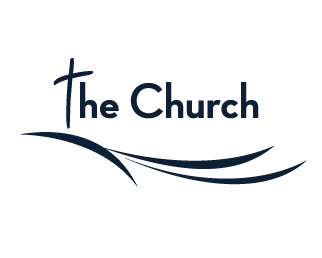 Cooking For Christ Food Request FormThis form should be turned in Mrs. Dana’s file in the church office by 9am on Monday, TWO WEEKS PRIOR to your event.  You will receive the approximate dollar amount of the requested items by Friday of the same week.Information For Event/Meeting: Date of Event/Meeting: _______________		Person to Contact: _________________Requested Location: _________________		Phone Number: ____________________Requested by: ______________________ 		Email Address: ____________________Ministry: __________________________		Ministry Leader: ___________________How many people are you serving? ____________ Who will be doing the cooking? ___________________________________Contact number for the person cooking? ___________________________Food Request: Main Dish: __________________________________________________________________________Side Items: __________________________________________________________________________How many cases of water: ______________________________________________________________ Coffee:    ___ Yes   ___No Paper Goods:Clam Shells or Plates: ______________________________________________________________Type of Utensils: __________________________________________________________________Cups: ___________________________________________________________________________ Other: ________________________________________________________________________________________________________________________________________________________________________________________________________________________________________________________________________________________________________________________________Tablecloths: (Please submit request 2 weeks prior to event)Black Plastic Round Table Cloths:   Quantity __________Black Plastic Rectangle Table Cloths:   Quantity ____________Black Fabric Table Cloths (Upon Approval) 90” Round:  Quantity __________   90” x 156” Rectangle:  Quantity ___________Amount and Vendor For Event to Put on Expenditure:Total (CFC will fill this out for you to put on expenditure): _____________________Vendor (CFC will fill this out for you to put on the expenditure): ________________